                 FZ.2380.4.C.24.2024INFORMACJA Z OTWARCIA OFERTDotyczy postępowania o udzielenie zamówienia publicznego na:DOSTAWĘ MEBLI BIUROWYCH DO OBIEKTÓW POLICJI WOJ. PODLASKIEGO (postępowanie 4/C/24)Zamawiający, Komenda Wojewódzka Policji w Białymstoku, działając na podstawie art. 222 ust. 5 ustawy Prawo zamówień publicznych (tekst jedn. Dz. U. z 2023 r. poz. 1605 ze zm.), przekazuje poniższe informacje:Zestawienie złożonych w postępowaniu ofert:Zadanie nr 1 – biurka, stoły, szafyZadanie nr 2 – siedziska, krzesłaZadanie nr 3 – szafy metalowe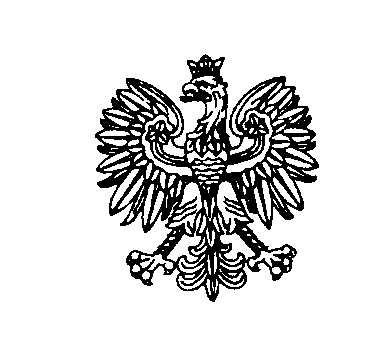 Białystok, dnia 13 marca 2024 rokuBiałystok, dnia 13 marca 2024 rokuBiałystok, dnia 13 marca 2024 rokuBiałystok, dnia 13 marca 2024 rokuBiałystok, dnia 13 marca 2024 rokuKomenda Wojewódzka Policji w BiałymstokuKomenda Wojewódzka Policji w BiałymstokuKomenda Wojewódzka Policji w BiałymstokuNr ofertyNazwa(firma)i adres WykonawcyCena ofertowa brutto(w zł)1TRONUS POLSKA Sp. z o.o.ul. Ordona 2a, 01-237 Warszawa142.469,30 zł2IDD Fabryka Mabli Sp. z o.o.ul. Św. Maksymiliana Kolbego 44, 85-433 Bydgoszcz74.423,00 zł3Biuro Inżynieryjne DOT Tomasz Dubieckiul. Lubomira 29A, 62-090 Mrowino69.741,00 zł4KOMA R. Kozakiewicz sp. j.ul. Chorzowska 3 lok. 3, 26-600 Radom83.940,00 zł6JARD Sp. z o.o.Al. Na Skarpie 21/11, 00-488 Warszawa58.519,50 zł7Przedsiębiorstwo Zaopatrzenia Szkół CEZAS Sp. z o.o.ul. Aleja Solidarności 15, 15-751 Białystok60.780,45 zł8TOBO Sp. z o.o.Kuriany 104, 15-588 Białystok52.217,19 zł13Irena Czapla, Zbigniew Czapla s.c.ul. Sokola 6c, 11-041 Olsztyn67.734,31 zł14PPH GAMES Paweł GawrylukKlekotowo 35, 17-300 Siemiatycze62.982,15 zł15Zakład Produkcji Mebli SOMEB Andrzej Soczyńskiul. Meblowa 4A, 97-505 Blok Dobryszyce53.283,60 zł16Posline Sp. z o.o.ul. Turystyczna 16K, 05-830 Nadarzyn112.568,22 zł17Danlab Danuta Katryńskaul. Handlowa 6d, 15-399107.577,03 zł18PK-STUDIO Piotr Klepkaul. Gawota 17A, 02-830 Warszawa57.808,83 zł20Astaglobal s.c. Paweł Król, Łukasz Brzozaul. Krańcowa 1, 82-500 Kwidzyn63.259,38 zł21DRZEWIARZ-BIS Sp. z o.o.ul. Wyszyńskiego 46a, 87-600 Lipno59.662,38 złNr ofertyNazwa(firma)i adres WykonawcyCena ofertowa brutto(w zł)1TRONUS POLSKA Sp. z o.o.ul. Ordona 2a, 01-237 Warszawa66.079,91 zł5PPUH TECHNET Tomasz Byszewskiul. Ząbkowska 17A, 08-300 Sokołów Podlaski18.966,60 zł7Przedsiębiorstwo Zaopatrzenia Szkół CEZAS Sp. z o.o.ul. Aleja Solidarności 15, 15-751 Białystok21.393,39 zł8TOBO Sp. z o.o.Kuriany 104, 15-588 Białystok25.596,30 zł9GALBE Joanna Wróbelul. Duńska 1G, 91-204 Łódź30.650,13 zł13Irena Czapla, Zbigniew Czapla s.c.ul. Sokola 6c, 11-041 Olsztyn32.358,92 zł19OFFICE CREATIVE GROUP Mariusz Antoniewiczul. Wyszogrodzka 10/183, 03-337 Warszawa27.374,63 zł20Astaglobal s.c. Paweł Król, Łukasz Brzozaul. Krańcowa 1, 82-500 Kwidzyn29.641,80 zł21DRZEWIARZ-BIS Sp. z o.o.ul. Wyszyńskiego 46a, 87-600 Lipno29.617,00 zł22ZPUH JAWOR Barbara Świadekul. Spacerowa 8, 83-200 Linowiec27.662,70 złNr ofertyNazwa(firma)i adres WykonawcyCena ofertowa brutto(w zł)1TRONUS POLSKA Sp. z o.o.ul. Ordona 2a, 01-237 Warszawa93.178,65 zł7Przedsiębiorstwo Zaopatrzenia Szkół CEZAS Sp. z o.o.ul. Aleja Solidarności 15, 15-751 Białystok75.691,74 zł8TOBO Sp. z o.o.Kuriany 104, 15-588 Białystok66.235,50 zł10SafeKey s.c. Mateusz Lewczuk, Dawid Olszewskiul. Francuska 8/1, 03-906 Warszawa75.225,86 zł11Paweł Kuczakowskiul. Ułańska 19, 15-340 Białystok83.778,47 zł12PPUH BEMAX Sp. z o.o.ul. Sądowa 1, 42-400 Zawiercie117.570,00 zł20Astaglobal s.c. Paweł Król, Łukasz Brzozaul. Krańcowa 1, 82-500 Kwidzyn101.693,67 zł21DRZEWIARZ-BIS Sp. z o.o.ul. Wyszyńskiego 46a, 87-600 Lipno97.809,00 zł